                                          Меню                           по СанПиНу 2.3\2.4.3590-20Приготавливаемых блюд.Возрастная категория 7-11 лет                                          Меню                           по СанПиНу 2.3\2.4.3590-20Приготавливаемых блюд.Возрастная категория 12 лет и старшеПрием пищиНаименование блюдаВес блюдаПищевые веществаПищевые веществаПищевые веществаЭнергетическая ценность№ рецептурыПрием пищиНаименование блюдаВес блюдаБелкиЖирыУглеводыЭнергетическая ценность№ рецептурыНеделя 2День 216.03.2021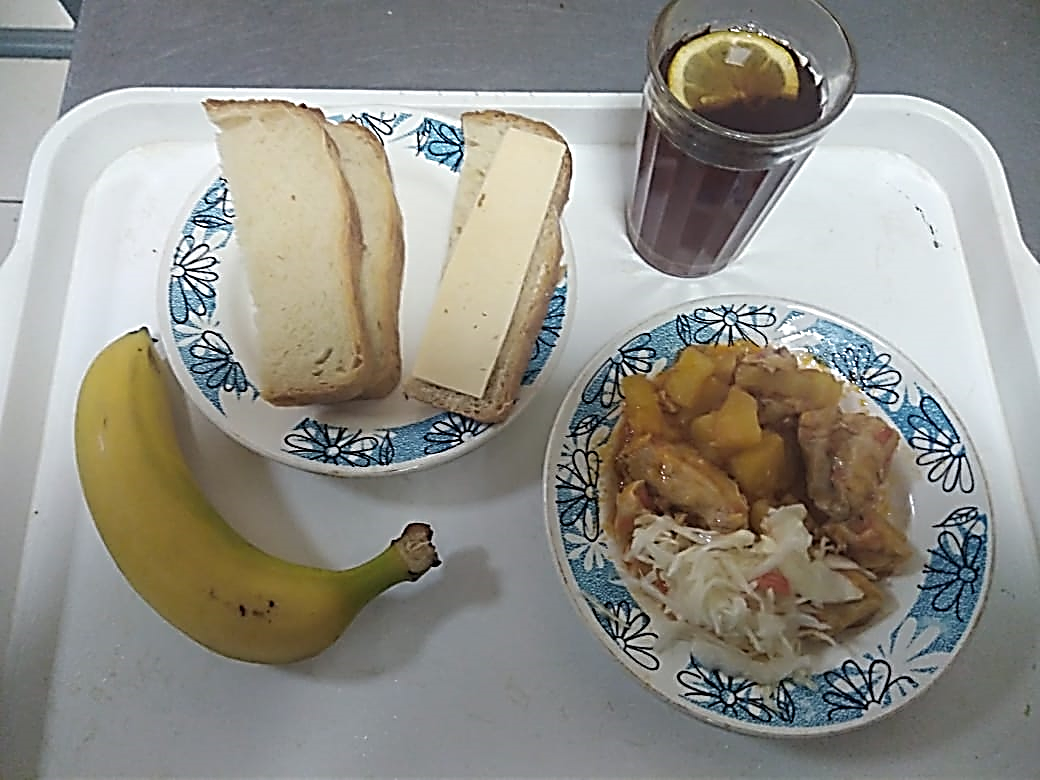 ГорячийЗавтракРагу из птицы17512,8110,6515,20208,00289ГорячийЗавтракХлеб пшеничный402,660,214,0078,00НГорячийЗавтракЧай с лимоном2070,130,0215,2062,00377Бутерброд с сыром354,185,9810,7186,83Фрукты свежие1530,0150,0014,9471,91338Овощи соленые500,350,050,956,0071Итого за день20,14516,971512,71Прием пищиНаименование блюдаВес блюдаПищевые веществаПищевые веществаПищевые веществаЭнергетическая ценность№ рецептурыПрием пищиНаименование блюдаВес блюдаБелкиЖирыУглеводыЭнергетическая ценность№ рецептурыНеделя 2День 216.03.2021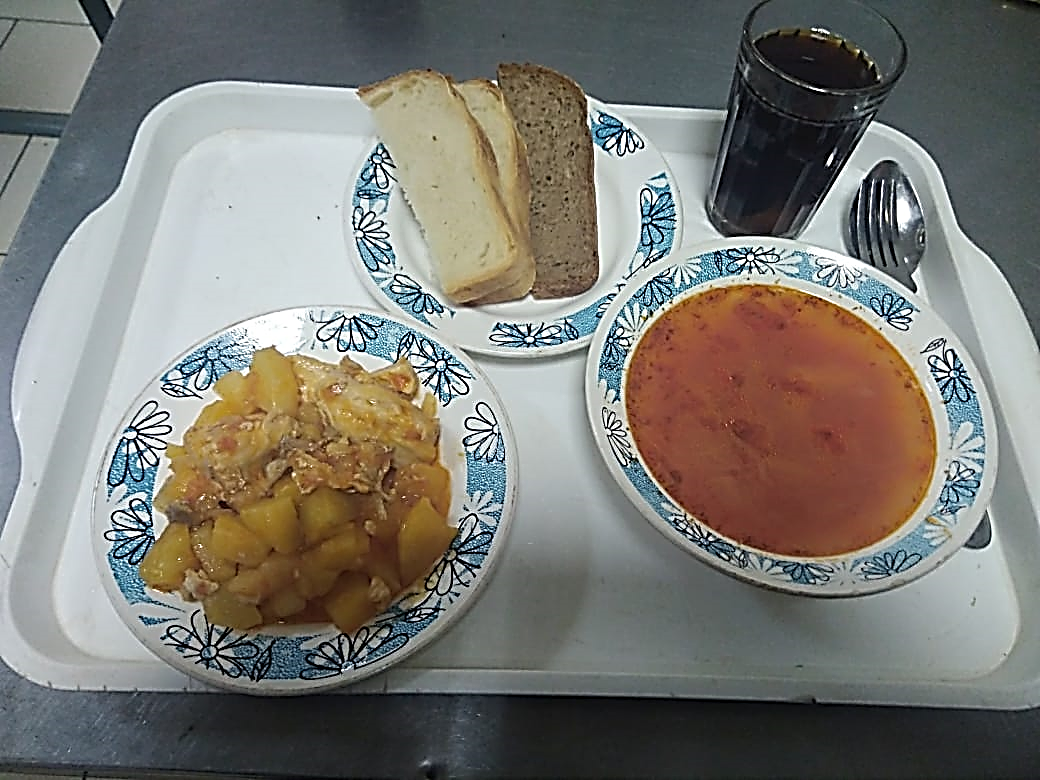 ГорячийОбед с первым блюдомБорщ с капустой и картофелем2501,685,177,7785,1282ГорячийОбед с первым блюдомХлеб пшеничный553,630,4920,90109,45НГорячийОбед с первым блюдомРагу из птицы20015,7816,4618,18283,42289ГорячийОбед с первым блюдомХлеб ржано-пшеничный207,701,4037,7201нГорячийОбед с первым блюдомКомпот из смеси сухофруктов2000,660,0932,0175,82349Итого за день29,4523,61116,56754,81